The Piggott School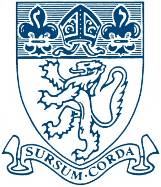 Person SpecificationClassroom TeacherQualifications and experienceEssentialDesirableA good honours degree in a relevant subject.Qualified teacher status.Evidence of participation in accredited professional development or further study (eg  MSc)Experience of engaging with parents to resolve concerns regarding their child’s progress and development.Experience of how to identify and remove barriers to learning.Experience of safeguarding, child protection, safe working practices and safer recruitment.Knowledge, skills and abilitiesEssentialDesirableAn outstanding classroom practitioner.A committed, sensitive and dynamic team player.An ability to work proactively and independently.Demonstrate the ability to successfully and creatively problem solve whilst maintaining an awareness of new and approaching developments and legislation.A commitment to using ICT to develop learningA confident and competent user of ICT.An exceptional verbal and written communicator who always demonstrates an awareness of their audience.Ability to interpret, summarise, explain and use student achievement data.Personal QualitiesEssentialDesirableAn enthusiasm for the core importance of developing teaching and learning.A desire and commitment to undertake further professional training as appropriate.A commitment to helping students identify and develop their talents.A firm belief in the potential of all students.A strong belief and desire to develop the professional expertise and experience of all members of staff.Resilience and a sense of humour.The commitment to embrace, foster and promote the Christian ethos of our school.Ambitious for promotion with a thirst for a range of experiences.